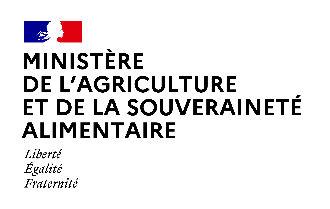 DINAII – Export CollaboratifAnnexe 9: Présentation du projetNom du projet : « …… »Résumé du projet : contexte, destination, produits exportés, objectifs, entreprises mobilisées …    Livrables attendus : indicateursFinancement :